№Наименовани спортивного мероприятияВозрастные группыДаты проведения мероприятияМесто проведения мероприятияПредполагаемое количество участниковОтветственный1Первенство Кировской области по плаваниюмальчики, девочки 2010г.р.15.01.2021КОГАУ "СШОР Салют"200КОГАУ ЦСП "Вятка-старт", ФСПКО, КОГАУ "СШОР Салют"2Спартакиада общеобразовательных учреждений Кировской области (плавание)спортсмены ОВЗ28-29.01.2021КОГАУ "СШОР Салют"40КОГАУ ЦСП "Вятка-старт", ФСПКО, КОГАУ "СШОР Салют" (отв. Чикалина А.С.)3Межрегиональный детский турнир по плаванию "Кубок золотого кольца"юноши, девушки 2005-2007г.р., мальчики и девочки 2008-2009г.р.06-07.02.2021г. Киров          ВД "Быстрица"30КОГАУ ЦСП "Вятка-старт", ФСПКО, КОГАУ "СШОР Салют"4Чемпионат и Первенство Кировской области среди  юношей и девушек по плаваниююноши 2003-2004, 2005-2006,                   девушки 2005-2006,  2007-2008 г.р.январьг. Киров          ВД "Быстрица"20КОГАУ ЦСП "Вятка-старт", ФСПКО, КОГАУ "СШОР Салют"5Открытый турнир по плавнию "Юные надежды" мальчики, девочкм 2007-2008 г.р.мартг. Казань10КОГАУ ЦСП "Вятка-старт", ФСПКО, КОГАУ "СШОР Салют"6Открытое Первенство г.Ижевска2003-2009г.р.мартг.Ижевск20КОГАУ ЦСП "Вятка-старт", ФСПКО, КОГАУ "СШОР Салют"7Первенство Кировской области среди юношей и девушек по плаваниююниоры 2005-2006, юниорки 2007-2008, юноши 2003-2004, девушки 2005-2006мартг. Киров          ВД "Быстрица"25КОГАУ ЦСП "Вятка-старт", ФСПКО, КОГАУ "СШОР Салют"8Первенство Кировской области по плаваниююноши, девушки 2010-2011г.р.,мартг. Кирово-Чепецк40КОГАУ ЦСП "Вятка-старт", ФСПКО, КОГАУ "СШОР Салют"9Первенство Кировской области по плаваниюмальчики, девочки 2012г.р.4 апреляКОГАУ "СШОР Салют"200КОГАУ ЦСП "Вятка-старт", ФСПКО, КОГАУ "СШОР Салют"10Соревнования городов Поволжья "Весення капель"мальчики, девочки 2007г.р. и младшеапрельг. Йошкар-Ола20КОГАУ ЦСП "Вятка-старт", ФСПКО, КОГАУ "СШОР Салют"11Открытые городские 
соревнования по плаванию 
"Олимпийские горизонты"2008-2009г.р.апрельг. Нижний Новгород10КОГАУ ЦСП "Вятка-старт", ФСПКО, КОГАУ "СШОР Салют"12Первенство КОГАУ "СШОР Салют" "День комплексиста"все возрастные категориимайКОГАУ "СШОР Салют"400КОГАУ ЦСП "Вятка-старт", ФСПКО, КОГАУ "СШОР Салют"14Кубок города Кирова2007г.р. и старше, 2006г.р. и младшеиюньг. Киров          ВД "Быстрица"20КОГАУ ЦСП "Вятка-старт", ФСПКО, КОГАУ "СШОР Салют"15Первенство КОГАУ "СШОР Салют" День стайеравсе возрастные категорииоктябрьКОГАУ "СШОР Салют"300КОГАУ ЦСП "Вятка-старт", ФСПКО, КОГАУ "СШОР Салют"16Открытое Первенство КО среди юношей и девушек младшего возраста2009 и моложе,          2007-2008,          2005-2006,          2004 и старшеоктябрьг. Кирово-Чепецк40КОГАУ ЦСП "Вятка-старт", ФСПКО, КОГАУ "СШОР Салют"17Открытый Кубок города Кирова по плаванию памяти ЗТР Бугреева В.Е.все возрастные категорииноябрьг. Киров          ВД "Быстрица"30КОГАУ ЦСП "Вятка-старт", ФСПКО, КОГАУ "СШОР Салют"18Первенство КОГАУ «СШОР Салют» «День спринтера»,
Праздник "Посвящение в  "Юные Олимпийцы"2007 и моложе,          2007-2006,                  2005-2004,                   2003 и старшеноябрьКОГАУ "СШОР Салют"500КОГАУ ЦСП "Вятка-старт", ФСПКО, КОГАУ "СШОР Салют"19Открытые областные соревнования памяти Я. Шамаровой2005-2008 г.р.декабрьг. Кирово-Чепецк40КОГАУ ЦСП "Вятка-старт", ФСПКО, КОГАУ "СШОР Салют"20Первенство КОГАУ «СШОР Салют», посвященноеНовому году2009- 2010,                 2007-2008,          2005-2006,          2004 и старшедекабрьКОГАУ "СШОР Салют"500КОГАУ ЦСП "Вятка-старт", ФСПКО, КОГАУ "СШОР Салют"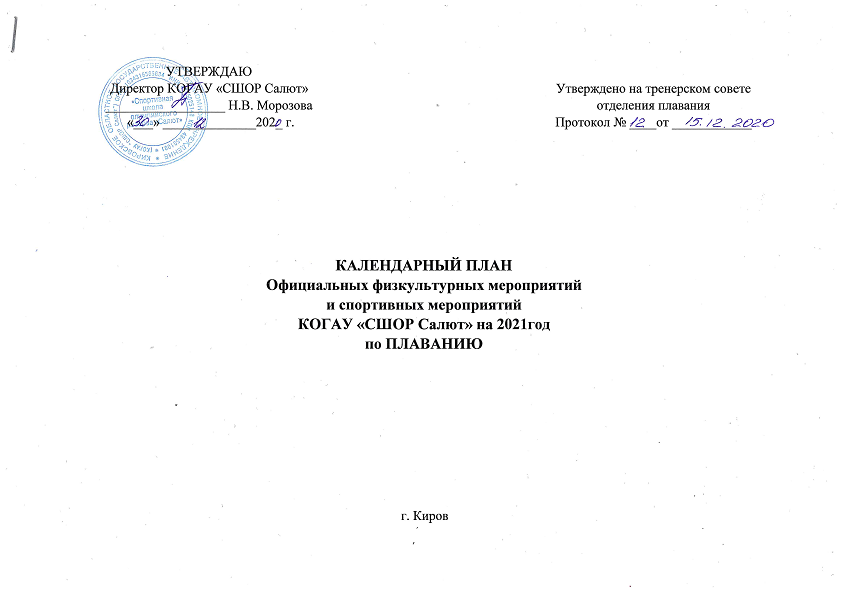 